OpenCL: Utilizing DSP Accelerator from the ARM ProcessorI. PurposeThe goals of this lab are as follows:Demonstrate how to utilize DSP accelerators using a standard Linux programming.Demonstrate how OpenCL distributes an algorithm between multiple DSP cores.II. Hardware and software requirementsUbuntu Laptop with the following attributes:Processor SDK releaseLinaro cross compilerDHCP serverNFS serverSCP server  (sudo apt-get install ssh)Picocom or other terminal programPre-configured SDcard with boot partition and file system partitionIII. Lab SetupEach student station has an AM57X EVM (X15) connected to an Ubuntu laptop. In addition, each EVM is connected using an FTDI cable to a laptop running a terminal emulator such as Tera Term (for Windows) or Picocom (for Linux machines).SD boot card with all Processor SDK kernel files and complete file system is inserted into the EVM, as shown. IV. Lab SequenceRun the pre-built openCL examples in the release.Create a new example program on the Ubuntu server and build it using cross compiler tools.SCP the new program to the EVM.Run the new program on the EVM and observe the results.Change some of the parameters of the new example program, then build, copy and run the program again.  Observe the new results.Task 1.1: Run the Pre-built openCl Examples in the ReleaseNOTE: You can connect to the EVM using either a Windows or Ubuntu laptop. The Windows laptop connection to the EVM uses Tera Term. The Ubuntu connection to the EVM uses Picocom. Depending on your settings, you have to choose ONLY one of the following: Tera Term on Windows or Picocom on Ubuntu.1.1A: Using Picocom on Ubuntu LaptopConnect the FTDI cable to a USB port on the laptop.If this is an Ubuntu laptop, use follow the following stepsTo discover devices to which the board is connected, use the command ls /dev  | grep USThe above command displays a list of devices connected to the USB. If you repeat the instruction before and after connecting the FTDI-USB cable, you will see to which port it is connected. Assume that the port is ttyUSB0.Start the Picocom terminal. Enter the command sudo picocom /dev/ttyUSB0 –b 115200. See the screen shot below.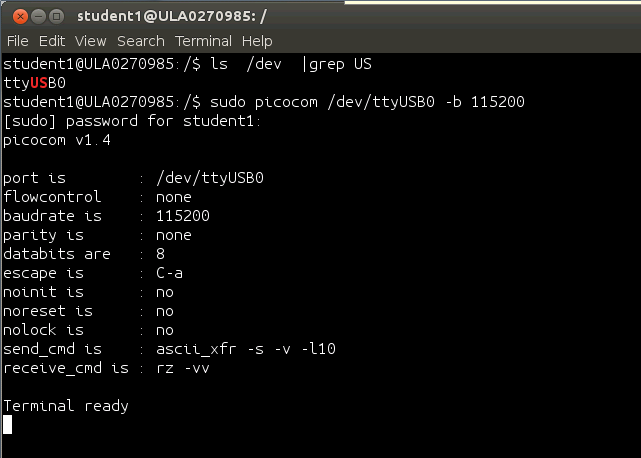 1.1B: Using Tera Term on Windows LaptopConnect the FTDI cable to a USB port on the laptop.For Tera Term  running on Windows, do the following:Start the Tera Term session.Configure the serial setup as shown (Choose the correct COM number.  If more than one COM number is available for the serial port, try all of them.).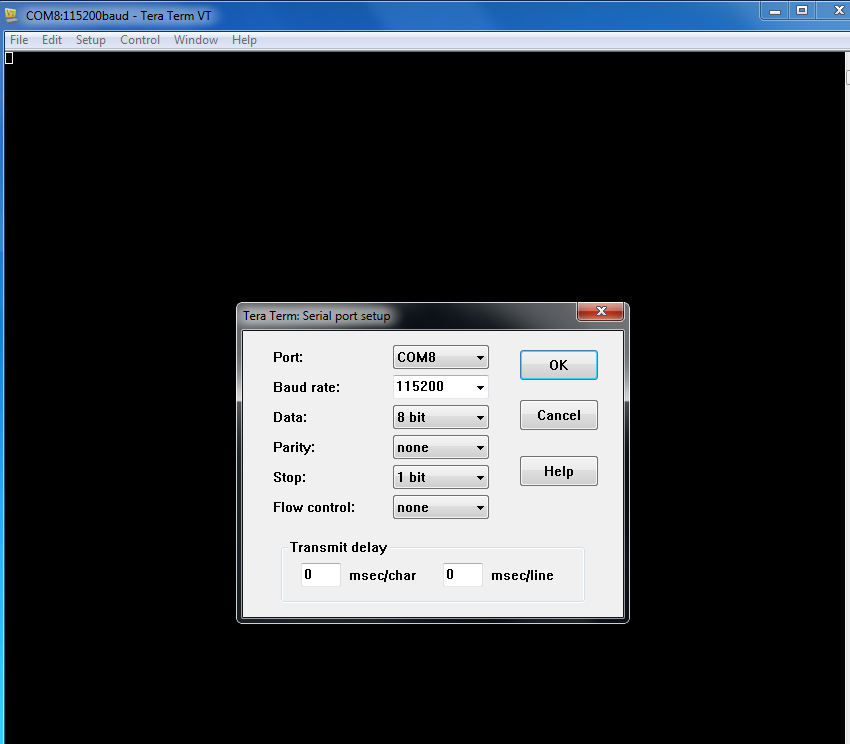 Click OK.1.2 Prepare the DeviceMake sure that the SD card is correctly inserted.Power up the EVMPush the blue button next to the power jack to start U-BOOT. The console shows the boot process: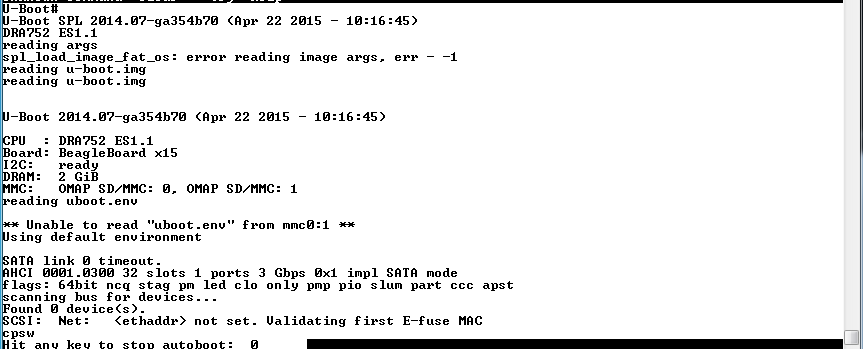 It takes few seconds for the kernel to start. When the login prompt appears, login as root.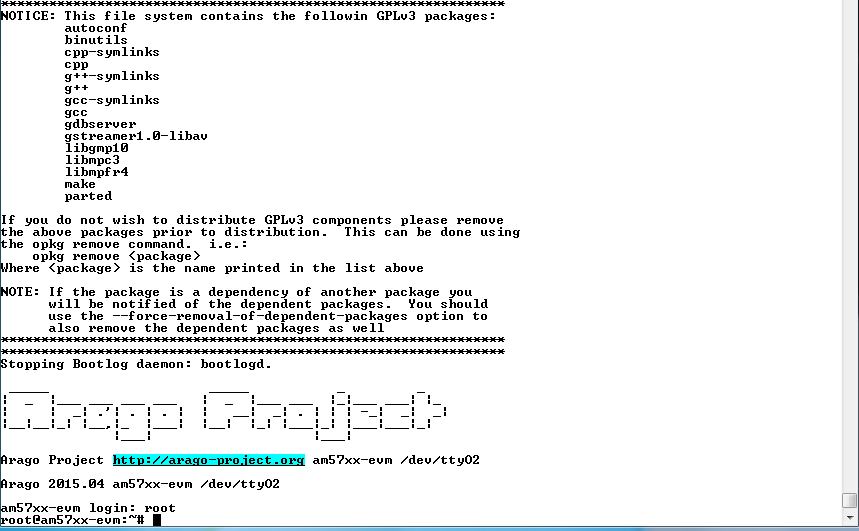 Build a new directory and use the following commands to move all openCL examples into the new directory:OpenCL examples are part of the release in the directory: /usr/share/ti/examples/opencl/Make a new directory: mkdir opencl-examplesCopy the examples: cp  -R  /usr/share/ti/examples/opencl/* opencl-examples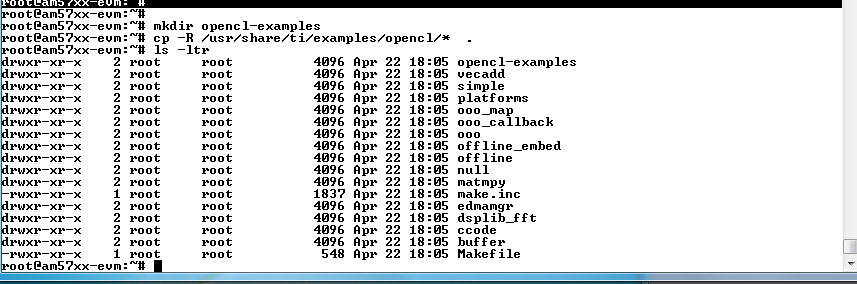 1.3 Run the Simple Example: Pure C++ CodeGo to the /simple directory and observe the files: cd opencl-examples/simpleNotice that there is only one source file: simple.cpp. Look at the file and see how the kernel is defined. Notice that even though the kernel operation runs on the accelerators (DSP), no DSP code needs to be developed.Run the example ./simple  Observe the printout (Done!), as shown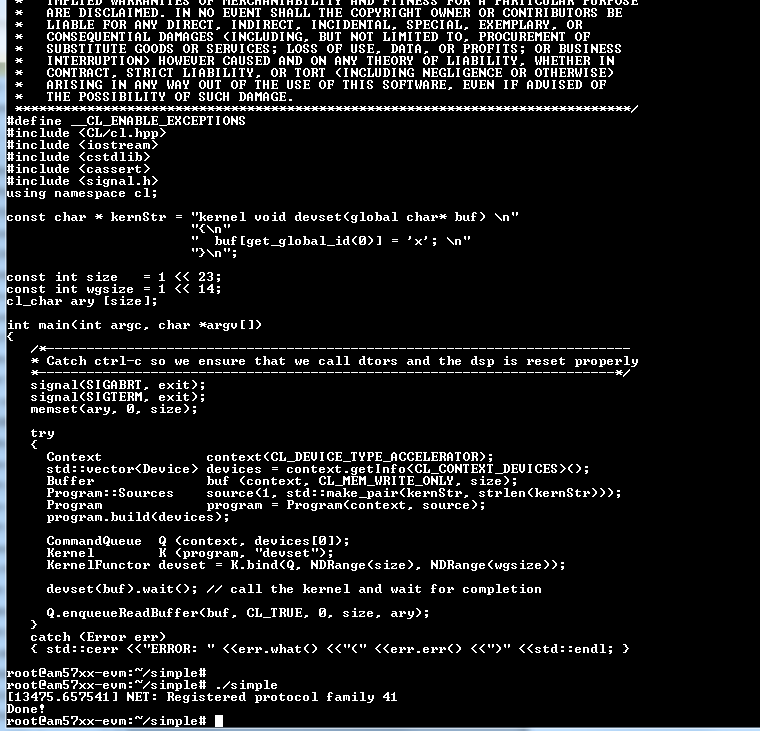 The ccode Example: Using C File to Build KernelGo to ccode directory and observe the files there: cd ../ccodeNotice that there are three source files: main.cpp, ocwrapper.cl and ccode.c. Look at the ccode.c file and see how the kernel is defined. Look at the oclwrapper.cl and see how the kernel is called. Last look at main.cpp and see how the kernel is built. Developing c code enables DSP engineer to optimize the code using DSP intrinsic and pragmas. Run the example ./ccode  Observe the printout (Success!).On the screen shot shown, the top portion is part of oclwrapper.cl, and the bottom portion is the ccode run.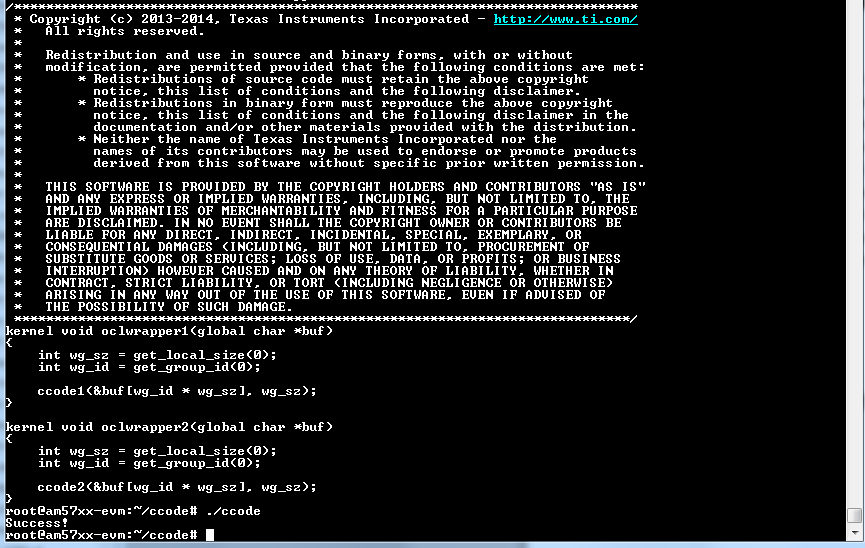 Task 2: Build and Run the Example Code (Embedded Accelerator Case)At the time of developing this lab, there is no native openCL compiler on the target. Thus, the cross compiler is used in this lab. On the Ubuntu server, a version of processor SDK is installed.2.1: Build the OpenCL Examples using Cross Compiler on the Ubuntu LaptopNote – Base address of the opencl Lab is /home/sitara/openclUser name is sitara, the password is sitara. Note: The processor SDK directory name may be different (depends on the release) so in this document we will refer to it as ti-processor-sdk.Go to student account   cd /home/sitara/opencl  or  cd  ~/openclUse the command ls –ltr to display the Processor SDK directory Go to the SDK directory (cd ti-processor-sdk) and look at the file Rules.makeMake sure that the DEFCONFIG is set to tisdk_am57xx-evm_defconfig Set the DESTDIR to /opt/filesys directoryFor vi users use sudo vi Rules.makeThe following table describes these parameters:Build the OpenCL examples of the release: Clean previous builds: sudo make clean Build the new release: sudo make opencl-examplesVerify that the examples were built:Use the command ls example-applications/opencl-examples-1.1.1/simple and verify that there are four files:simple.cppMakefilesimple.osimpleUse the command ls example-applications/opencl-examples-1.1.1/ccode and verify that there are seven files:Makefilemain.cppmain.occode.cccode.objoclwrapper.clccode2.2: Create a New Example and Build ItGo to the examples directory: cd example-applications/opencl-examples-1.1.1   Make a new directory: sudo mkdir random1Move to the new directory: cd random1Copy source file main.cpp from the project directory: 
                                        sudo cp ~/opencl/projects/random1/main.cpp   .Copy the Makefile from the /simple directory: sudo cp ../simple/Makefile  .Find the kernel definition in main.cpp.  The kernel writes random numbers between uniformly distributed between 0 and 1000, and adds the core number multiplied by 10000. Thus, the value of the output tells us if it was generated by Core 0 or Core 1.Edit the Makefile that you just copied:Enable write (modify) of all files: sudo chmod 777 *Use an editor (the following instructions are for vi):  sudo vi MakefileChange the EXE (executable) name from simple to random1Change the EXE dependency to main.oA screen shot of the Makefile is shown: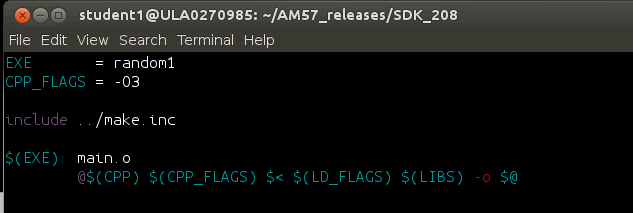 Return back to the SDK directory:  cd ../../../ Build the examples again: sudo make opencl-examples  Notice that random1 is built.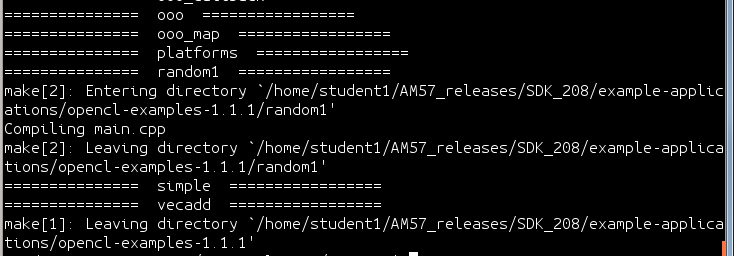 Use the command ls example-applications/opencl-examples-1.1.1/random1and verify that random1 was built, as shown.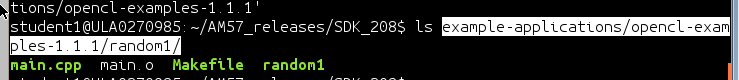 2.3: Copy Random1 to the EVM and Run itNext the random1 executable that was just built need to be copied to the EVM. This will be done following these steps:On the EVM make a new directory random1cd ~/opencl-examplesmkdir random1cd ~Push the file random1 from the Ubuntu laptop to the EVM using Secure Copy (scp):Find the IP address of the EVM do ifconfigRecord the value of ipaddress of evm to be used in the next stepscp random1 root@<ipaddress of evm>: .If scp asks you to confirm, write yesThis will copy random1 to the /home/root/ directory on the EVMMove random1 from the home directory of the EVM  to the random1 directoryOn the EVM do   mv  ~/random1  ~/ opencl-examples/random1/. cd ~/opencl-examples/random1Use the command ls –ltr and verify that random1 executable was copied.Run the code: ./random1The output will appear on the display.  Notice that different cores generated different numbers at the middle of the output sequence.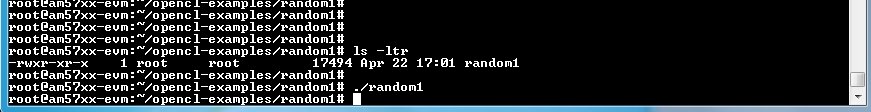 Task 3: Build and Run Example Code (C Code Accelerator)At the time of developing this lab, there is no native openCL compiler on the target. Thus, the cross compiler is used in this lab. On the Ubuntu server, a version of processor SDK is installed.2.1: Build the OpenCL Examples using Cross Compiler on the Ubuntu LaptopNOTE: If you successfully built the OpenCL examples in the previous task, skip to the Step 2.2Note – Base address of the opencl Lab is /home/sitara/openclUser name is sitara, the password is sitara. Note: The processor SDK directory name may be different (depends on the release) so in this document we will refer to it as ti-processor-sdk.Go to student account   cd /home/sitara/opencl  or  cd  ~/openclUse the command ls –ltr to display the Processor SDK directory Go to the SDK directory (cd ti-processor-sdk) and look at the file Rules.makeMake sure that the DEFCONFIG is set to tisdk_am57xx-evm_defconfig Set the DESTDIR to /opt/filesys directoryFor vi users use sudo vi Rules.makeThe following table describes these parameters:Build the OpenCL examples of the release: Clean previous builds: sudo make clean Build the new release: sudo make opencl-examplesVerify that the examples were built:Use the command ls example-applications/opencl-examples-1.1.1/simple and verify that there are four files:simple.cppMakefilesimple.osimpleUse the command ls example-applications/opencl-examples-1.1.1/ccode and verify that there are seven files:Makefilemain.cppmain.occode.cccode.objoclwrapper.clccode3.2: Create a New Example and Build ItOn the Ubuntu server, go to the examples directory: cd example-applications/opencl-examples-1.1.1   Make a new directory: sudo mkdir random2Move to the new directory: cd random2Copy source file main.cpp from the project directory: sudo cp ~/projects/random2/main.cpp  .Copy source file ccode.c from the project directory: sudo cp ~/projects/random2/ccode.c .Copy the Makefile from the /ccode directory: sudo cp ../ccode/Makefile .Copy the oclwrapper.cl from the /ccode directory: sudo cp ../ccode/oclwrapper.cl .Find the kernel definition in ccode.c.  The kernel writes random numbers between uniformly distributed between 0 and 1000, and adds the core number multiplied by 10000. Thus, the value of the output tells us if it was generated by Core 0 or Core 1.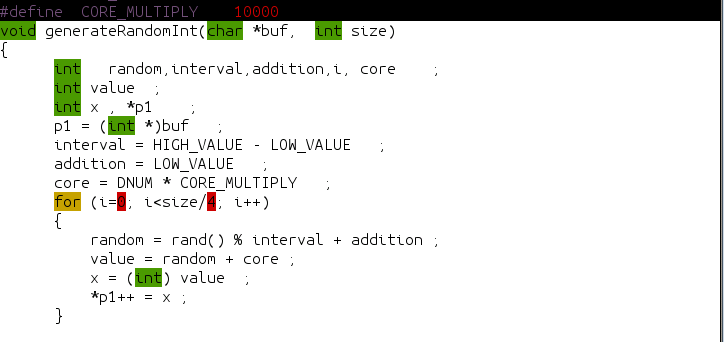 Enable write (modify) of all files: sudo chmod 777 *Look at the oclwrapper.cl file. It calls two functions: ccode1 and ccode2. Each function has two parameters: 1) A pointer to the buffer and 2) The number of elements.Use an editor to modify oclwrapper.cl (these instructions are for vi):  sudo vi oclwrapper.clChange oclwrapper1 to call generateRandomInt instead of ccode1Delete oclwrapper2 A screen shot of oclwrapper1.cl is shown. Notice that when oclwrapper1 is called, it is called with a parameter to the buf-based address.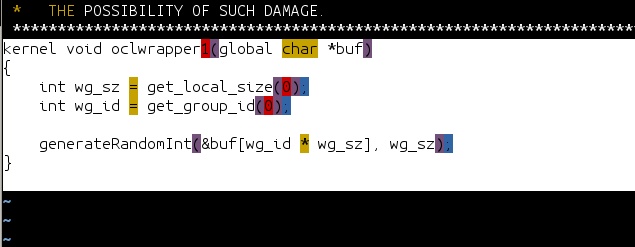 Edit the Makefile that you just copied:Open the editor (these instructions are for vi):  sudo vi MakefileChange the EXE (executable) name from ccode to random2A screen shot of the Makefile is shown: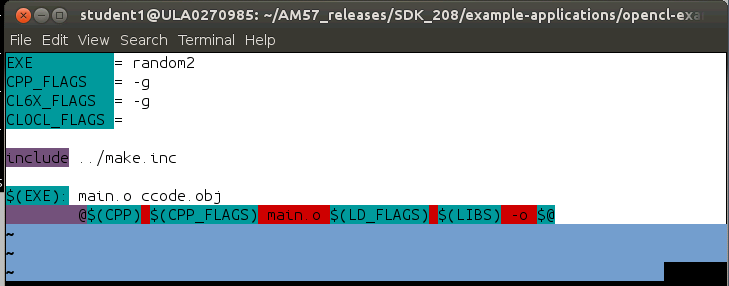 Return back to the SDK directory:  cd ../../../ Build the examples again: sudo make opencl-examples  Notice that random2 is built.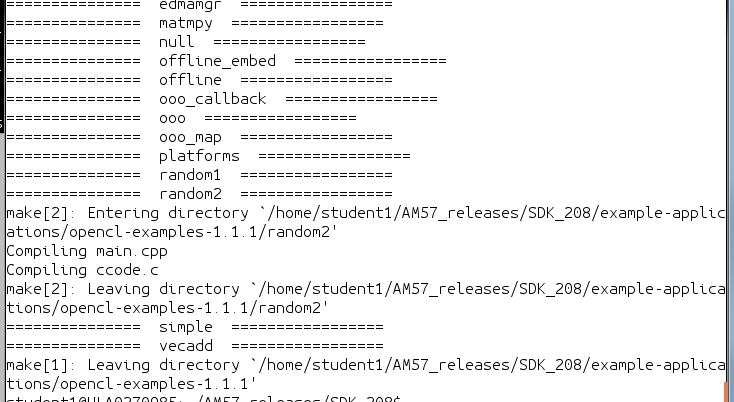 Use the command ls example-applications/opencl-examples-1.1.1/random2 and verify that random2 was built, as shown.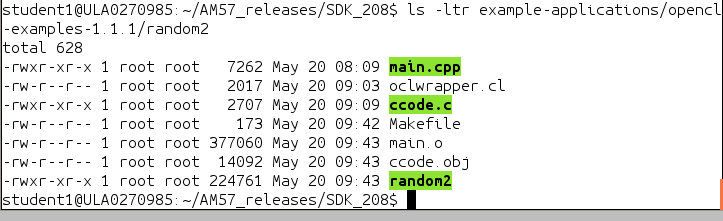 2.3: Copy Random1 to the EVM and Run itNext the executables that were just built and the oclwrapper.cl file need to be copied to the EVM. This will be done following these steps:On the EVM make a new directory random1cd ~/opencl-examplesmkdir random2cd ~Push the file random2 from the Ubuntu laptop to the EVM using Secure Copy (scp):Find the IP address of the EVM do ifconfigRecord the value of ipaddress of evm to be used in the next stepscp random2 root@<ipaddress of evm>: .If scp asks you to confirm, write yesThis will copy random2 to the /home/root/ directory on the EVMMove random2 from the home directory of the EVM  to the random2 directoryOn the EVM do   mv  ~/random2  ~/ opencl-examples/random2/. Repeat step 2 for ccode.obj and oclwrapper.cl  from the Ubuntu laptop to the EVM using Secure Copy (scp):scp random2 root@<ipaddress of evm>: .scp ccode.obj root@<ipaddress of evm>: scp oclwrapper.cl  root@<ipaddress of evm>: .If scp asks you to confirm, write yesThis will copy the above files to the /home/root/ directory on the EVMMove ccode.obj and oclwrapper.cl  from the home directory of the EVM  to the random2 directoryOn the EVM do   mv  ~/ccode.obj  ~/ opencl-examples/random2/. On the EVM do   mv  ~/oclwrapper.cl  ~/ opencl-examples/random2/. cd ~/opencl-examples/random2Use the command ls –ltr and verify that random2 executable was copied.Run the code: ./random2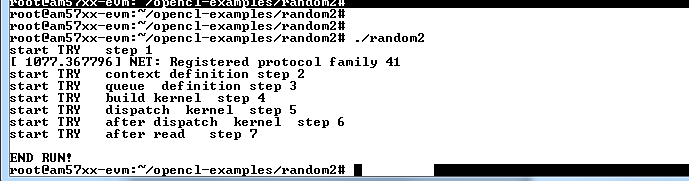 The output data is in the file dataOut.txt
Use the utilities more, cat, or any editor to look at the results.The first value is the output index.The second value in each row is a random number between 0 and 999, plus the core number multiplied by 10000. Thus, the most significant digit tells what DSP core generated the random number.In the example shown, the first 8192 values were generated by Core 0. The next 8192 variables were generated by Core 1.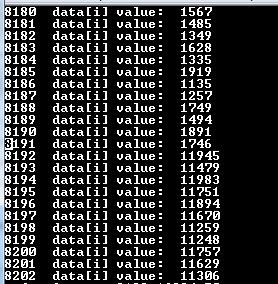 Linux Instructions Used in this LabItem to Verify/ModifyDescriptionSettingsDEFCONFIGDescribes the actual architecture for which the applications are built. The directory board-support/linux-3.14.35-gb60f54e/arch/arm/configs/ has a list of supported architectures. For AM57X
tisdk_am57xx-evm_defconfig
For Keystone: keystone_defconfigDESTDIRTells the make utility where to copy the build results. If NFS is used, then put the result binaries in a directory of the file system that is mounted onto your EVM. /opt/filesysItem to Verify/ModifyDescriptionSettingsDEFCONFIGDescribes the actual architecture for which the applications are built. The directory board-support/linux-3.14.35-gb60f54e/arch/arm/configs/ has a list of supported architectures. For AM57X
tisdk_am57xx-evm_defconfig
For Keystone: keystone_defconfigDESTDIRTells the make utility where to copy the build results. If NFS is used, then put the result binaries in a directory of the file system that is mounted onto your EVM. /opt/filesysInstructionMeaningUsage Examplelslist elements in directoryls –ltr    list files details in reverse order in the current directoryls *.ext  list all files with ext extensionls ../       list files in one directory above the current onecp Copy file cp random1 random2 copy file random1 to random2cp –R  copy directory  mv Move  file mv random1 random2 move file random1 to random2mv –R  move directory  sudoGet super user permissionsudo cp    use super-user permission to copy mkdir Make directory  mkdir  dir1  pwdPrint working directory pwdwhoamiWho am I? Displays the current user namewhoamichmodChange permission on a file or directorychmod 777 file let anyone read/write and execute filechmod 777 –R dir change permission of a directory and all files and sub-directoriesmake Run Makefile scriptmake                      runs a script named Makefile in the directorymake –f filename  make the script named filenamehostnameIdentifies the computer name (needed for scp protocol)hostnamescp Getting file using secure protcolscp userName@hostName:/absoluteAddress/random1 .  Copy the file random1 in directory with absolute address on the computer with host name to the current directorygeditGnome graphical text editor on the Ubuntu machineFor instructions how to use gedit: https://help.gnome.org/users/gedit/stable/  vi Unix visual editor text editor on the Ubuntu machineFor instructions how to use vi: http://www.atmos.albany.edu/daes/atmclasses/atm350/vi_cheat_sheet.pdf 